In my placeColdplayNombre:								Curso: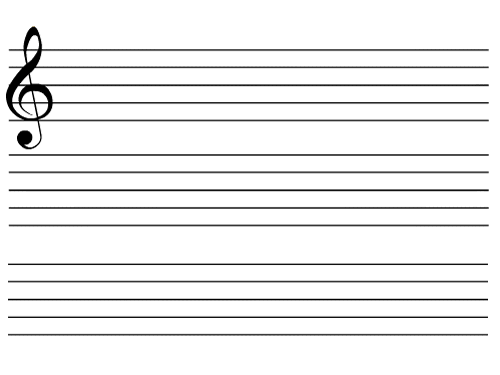 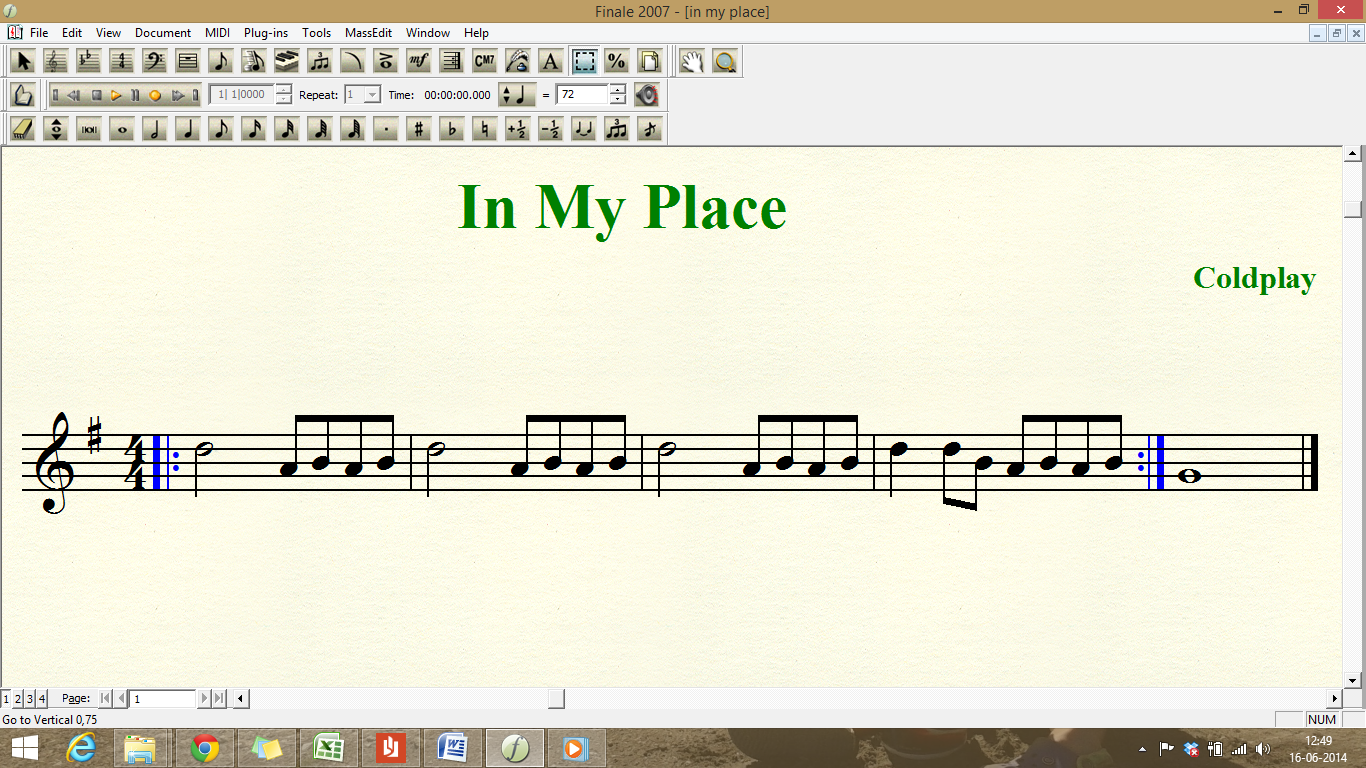 In my place, in my place, 
Were lines that I couldn’t change, 
I was lost, oh yeah 

I was lost, I was lost, 
Crossed lines I shouldn't have crossed, 
I was lost, oh yeah 

Yeah, how long must you wait for it? 
Yeah, how long must you pay for it? 
Yeah, how long must you wait for it? 
Oh for it 

I was scared, I was scared, 
Tired and under prepared, 
But I'll wait for it 

And if you go, if you go, 
And leave me down here on my own 
Then I'll wait for you, yeah 

Yeah, how long must you wait for it? 
Yeah, how long must you pay for it? 
Yeah, how long must you wait for it? 
Oh for it 

Sing it please, please, please 
Come back and sing to me, 
To me, me 

Come on and sing it out, now, now, 
Come on and sing it out, 
To me, me 
Come back and sing 

In my place, in my place, 
Were lines that I couldn’t change, 
I was lost, oh yeah. 
Oh yeah